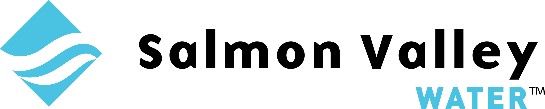 Application for ServicePlease PRINT legibly; all fields are required to begin service unless noted*:Name(s) on account: 	____________________________________________________Mail bill to address: 	____________________________________________________			____________________________________________________			____________________________________________________Home phone:		____________________________________________________Cell phone:		____________________________________________________Start date of service:	____________________________________________________Your email address	____________________________________________________*optionalProperty address:	____________________________________________________			____________________________________________________If you are a renting or leasing this property, please list the owner of the property:			____________________________________________________I hereby agree that I comply with the Rules & Regulations of the Salmon Valley Water Company which have been submitted to the Oregon Public Utility Commission of Salem, OR. A copy is available from our office for your inspection. I agree to pay the (periodic) charges as billed to me from the invoices rendered by said company.X________________________________________	Date:	___________________________Signature of ApplicantYour service will be turned off should any of the following conditions exists:Your service line is not connected to the residence or business or cannot be turned off past the meterVisible leaks are observedThe meter continues to run 5 minutes after being turned offIn the opinion of the Company Representative the start of service would be a detriment to the systemA back-flow prevention & pressure reducing value is not installed as required by state & federal lawNew Customer Information Fact SheetWelcome! Here are a few items we think will help you get settled in.We are the “water company”. If you are on a sewer system that service is provided by Clackamas County through Water Environmental Services (WES). Here is their link https://www.clackamas.us/wes/services.htmlIf you have not already done so, please visit our web site. Here is the linkhttps://www.thesvwc.com/Generally, SVWC does not turn off service when a property is vacated so you can expect service to be available the day you move in. We must however receive your application within 10 days of you moving in or you will be given a notice your service will be disconnected. If your service is locked off when you move in contact our office at 503.622.4083. We only restore service M-F 8a-5p.Our rates are listed on our web site. Here is the linkhttps://www.thesvwc.com/new-ratesYou will receive your first bill the first of the next month after you move in. Unless you moved in on the 1st it will be prorated for the actual days you lived at the premises.Your bill will consist of two charges. The Water Base Rate plus a Water Usage charge.Payment is due by 5:00 PM on the 20th of each monthYou may pay your bill on-line once your application has been received. You do not need to set up an account. Select QuickPay. If you do set up an account, you will be able to access all the information in your file. Here is the linkhttps://thesvwc.epayub.com/Account/Login?ReturnUrl=%2FSVWC is rate and service regulated by the Oregon Public Utility CommissionMail to:E-Mail to:Drop off atQuestions? CallVisit our web site atPO Box 205support@thesvwc.com24525 E503.622.4083thesvwc.comWelches, OR 97067Welches Rd